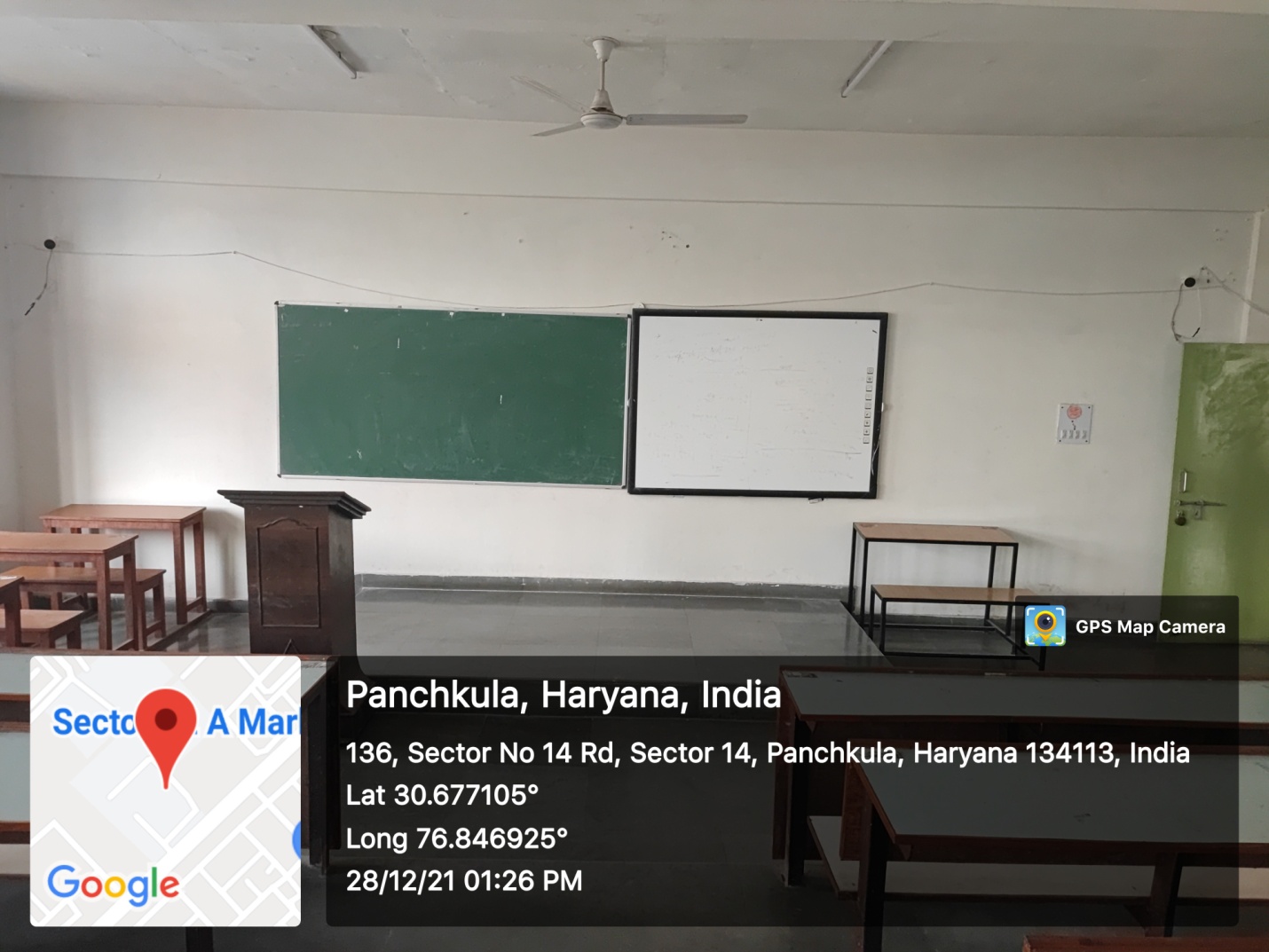                                                   ROOM No.318(Smart Class-Room)